2017年5月 DELE考試報名表 EUMEIA – Universidad de FuJen□ 是  □ 否，曾參加DELE考試*繳費說明1.*現場繳費：請至本中心填寫報名表以及附上護照內頁個人資料影本一份，2吋近照一張，同時於現場完成繳費, 學生證複印件。2.若無護照得以中華民國國民身份證影本取代，惟須自行確認該英文拼音為日後擬申請護照之拼音，若無法確認，請上中華民國外交部網站查詢。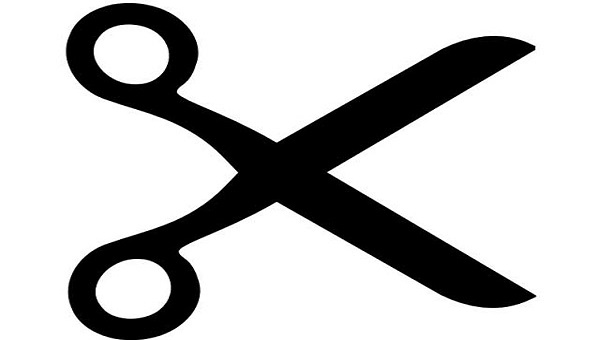 EUMEIA Lenguage SchoolComprobante de Inscripción D.E.L.E. ( FuJen University ), Mayo 2017中文姓名浮貼2吋近照一張英文姓 (須與護照相同並且全部大寫)姓 (須與護照相同並且全部大寫)名字(須與護照相同並且全部大寫)名字(須與護照相同並且全部大寫)名字(須與護照相同並且全部大寫)浮貼2吋近照一張性     別□ 男 □ 女出生年月日西元 __ __/__ __/__ __ __ __   日   /   月   /     年                               西元 __ __/__ __/__ __ __ __   日   /   月   /     年                               西元 __ __/__ __/__ __ __ __   日   /   月   /     年                               浮貼2吋近照一張國 籍(英文字)(須與護照相同並且全部大寫) (例: ROC Taiwan)(須與護照相同並且全部大寫) (例: ROC Taiwan)出 生 地(英文字)出 生 地(英文字) (須與護照相同並且全部大寫)(例: Taipei) (須與護照相同並且全部大寫)(例: Taipei)檢定等級 □ B1 □ B1 □ B1 □ B1 □ B1證書寄發地址以掛號寄出，須白天有人收件之地址□□□      縣（市）     鎮（市鄉區）        路（街）    段　　 巷    弄     號   樓以掛號寄出，須白天有人收件之地址□□□      縣（市）     鎮（市鄉區）        路（街）    段　　 巷    弄     號   樓以掛號寄出，須白天有人收件之地址□□□      縣（市）     鎮（市鄉區）        路（街）    段　　 巷    弄     號   樓以掛號寄出，須白天有人收件之地址□□□      縣（市）     鎮（市鄉區）        路（街）    段　　 巷    弄     號   樓以掛號寄出，須白天有人收件之地址□□□      縣（市）     鎮（市鄉區）        路（街）    段　　 巷    弄     號   樓以掛號寄出，須白天有人收件之地址□□□      縣（市）     鎮（市鄉區）        路（街）    段　　 巷    弄     號   樓聯絡電話(   )(   )行動電話E-MAILNombre (須與護照相同並且全部大寫):No. Estudiante (學生證號碼):筆試:  5月13日口試:  __月__日Nivel: B13,000 NT$: